HOT MEALS in BloomingdaleMON:	Soup Kitchen, Broadway Community,  601 W.114;	10-3TUE: 	Sandwich Line, Franciscan Community, 214 W.97, 	11-2WED: 	Soup Kitchen, Broadway Community, 601 W.114; 	10-3THU: 	Sandwich Line, Franciscan Community, 214 W.97, 	11-22ndTHU: Broadway Community Table, 601 W.114;	noon-10pmFRI: 	Soup Kitchen, Broadway Community, 601 W.114;	10-3SAT: 	Saturday Kitchen, St. Michael’s Church, 225 W. 99,	10-11SUN:	Cathedral Community Cares, St. John the Divine, 1047	Amsterdam, 10am breakfast; 12:30pm lunch; brown-bag mealHOT MEALS in BloomingdaleMON:	Soup Kitchen, Broadway Community,  601 W.114;	10-3TUE: 	Sandwich Line, Franciscan Community, 214 W.97, 	11-2WED: 	Soup Kitchen, Broadway Community, 601 W.114; 	10-3THU: 	Sandwich Line, Franciscan Community, 214 W.97, 	11-22ndTHU: Broadway Community Table, 601 W.114;	noon-10pmFRI: 	Soup Kitchen, Broadway Community, 601 W.114;	10-3SAT: 	Saturday Kitchen, St. Michael’s Church, 225 W. 99,	10-11SUN:	Cathedral Community Cares, St. John the Divine, 1047	Amsterdam, 10am breakfast; 12:30pm lunch; brown-bag mealHOT MEALS in BloomingdaleMON:	Soup Kitchen, Broadway Community,  601 W.114;	10-3TUE: 	Sandwich Line, Franciscan Community, 214 W.97, 	11-2WED: 	Soup Kitchen, Broadway Community, 601 W.114; 	10-3THU: 	Sandwich Line, Franciscan Community, 214 W.97, 	11-22ndTHU: Broadway Community Table, 601 W.114;	noon-10pmFRI: 	Soup Kitchen, Broadway Community, 601 W.114;	10-3SAT: 	Saturday Kitchen, St. Michael’s Church, 225 W. 99,	10-11SUN:	Cathedral Community Cares, St. John the Divine, 1047	Amsterdam, 10am breakfast; 12:30pm lunch; brown-bag mealHOT MEALS in BloomingdaleMON:	Soup Kitchen, Broadway Community,  601 W.114;	10-3TUE: 	Sandwich Line, Franciscan Community, 214 W.97, 	11-2WED: 	Soup Kitchen, Broadway Community, 601 W.114; 	10-3THU: 	Sandwich Line, Franciscan Community, 214 W.97, 	11-22ndTHU: Broadway Community Table, 601 W.114;	noon-10pmFRI: 	Soup Kitchen, Broadway Community, 601 W.114;	10-3SAT: 	Saturday Kitchen, St. Michael’s Church, 225 W. 99,	10-11SUN:	Cathedral Community Cares, St. John the Divine, 1047	Amsterdam, 10am breakfast; 12:30pm lunch; brown-bag mealHOT MEALS in BloomingdaleMON:	Soup Kitchen, Broadway Community,  601 W.114;	10-3TUE: 	Sandwich Line, Franciscan Community, 214 W.97, 	11-2WED: 	Soup Kitchen, Broadway Community, 601 W.114; 	10-3THU: 	Sandwich Line, Franciscan Community, 214 W.97, 	11-22ndTHU: Broadway Community Table, 601 W.114;	noon-10pmFRI: 	Soup Kitchen, Broadway Community, 601 W.114;	10-3SAT: 	Saturday Kitchen, St. Michael’s Church, 225 W. 99,	10-11SUN:	Cathedral Community Cares, St. John the Divine, 1047	Amsterdam, 10am breakfast; 12:30pm lunch; brown-bag mealHOT MEALS in BloomingdaleMON:	Soup Kitchen, Broadway Community,  601 W.114;	10-3TUE: 	Sandwich Line, Franciscan Community, 214 W.97, 	11-2WED: 	Soup Kitchen, Broadway Community, 601 W.114; 	10-3THU: 	Sandwich Line, Franciscan Community, 214 W.97, 	11-22ndTHU: Broadway Community Table, 601 W.114;	noon-10pmFRI: 	Soup Kitchen, Broadway Community, 601 W.114;	10-3SAT: 	Saturday Kitchen, St. Michael’s Church, 225 W. 99,	10-11SUN:	Cathedral Community Cares, St. John the Divine, 1047	Amsterdam, 10am breakfast; 12:30pm lunch; brown-bag mealHOT MEALS in BloomingdaleMON:	Soup Kitchen, Broadway Community,  601 W.114;	10-3TUE: 	Sandwich Line, Franciscan Community, 214 W.97, 	11-2WED: 	Soup Kitchen, Broadway Community, 601 W.114; 	10-3THU: 	Sandwich Line, Franciscan Community, 214 W.97, 	11-22ndTHU: Broadway Community Table, 601 W.114;	noon-10pmFRI: 	Soup Kitchen, Broadway Community, 601 W.114;	10-3SAT: 	Saturday Kitchen, St. Michael’s Church, 225 W. 99,	10-11SUN:	Cathedral Community Cares, St. John the Divine, 1047	Amsterdam, 10am breakfast; 12:30pm lunch; brown-bag mealHOT MEALS in BloomingdaleMON:	Soup Kitchen, Broadway Community,  601 W.114;	10-3TUE: 	Sandwich Line, Franciscan Community, 214 W.97, 	11-2WED: 	Soup Kitchen, Broadway Community, 601 W.114; 	10-3THU: 	Sandwich Line, Franciscan Community, 214 W.97, 	11-22ndTHU: Broadway Community Table, 601 W.114;	noon-10pmFRI: 	Soup Kitchen, Broadway Community, 601 W.114;	10-3SAT: 	Saturday Kitchen, St. Michael’s Church, 225 W. 99,	10-11SUN:	Cathedral Community Cares, St. John the Divine, 1047	Amsterdam, 10am breakfast; 12:30pm lunch; brown-bag mealHOT MEALS in BloomingdaleMON:	Soup Kitchen, Broadway Community,  601 W.114;	10-3TUE: 	Sandwich Line, Franciscan Community, 214 W.97, 	11-2WED: 	Soup Kitchen, Broadway Community, 601 W.114; 	10-3THU: 	Sandwich Line, Franciscan Community, 214 W.97, 	11-22ndTHU: Broadway Community Table, 601 W.114;	noon-10pmFRI: 	Soup Kitchen, Broadway Community, 601 W.114;	10-3SAT: 	Saturday Kitchen, St. Michael’s Church, 225 W. 99,	10-11SUN:	Cathedral Community Cares, St. John the Divine, 1047	Amsterdam, 10am breakfast; 12:30pm lunch; brown-bag mealHOT MEALS in BloomingdaleMON:	Soup Kitchen, Broadway Community,  601 W.114;	10-3TUE: 	Sandwich Line, Franciscan Community, 214 W.97, 	11-2WED: 	Soup Kitchen, Broadway Community, 601 W.114; 	10-3THU: 	Sandwich Line, Franciscan Community, 214 W.97, 	11-22ndTHU: Broadway Community Table, 601 W.114;	noon-10pmFRI: 	Soup Kitchen, Broadway Community, 601 W.114;	10-3SAT: 	Saturday Kitchen, St. Michael’s Church, 225 W. 99,	10-11SUN:	Cathedral Community Cares, St. John the Divine, 1047	Amsterdam, 10am breakfast; 12:30pm lunch; brown-bag meal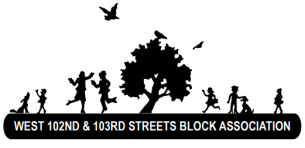 W102-103blockassn.orgBloomingdale neighborhood centers offer hot meals each day of the week. See the reverse for schedule and locations.Food Pantries and Other ResourcesHoly Name Food Pantry, W.96/Amsterdam (lower level) Mon, 11-3
Broadway Community Table, 601 W.114, 4th Sat, 11-4
Hunger Hotline (866) 692-3663 or (866) 888-8777 (Eng/Span)Food Bank of New York emergency hotline (212) 566-7855W102-103blockassn.orgBloomingdale neighborhood centers offer hot meals each day of the week. See the reverse for schedule and locations.Food Pantries and Other ResourcesHoly Name Food Pantry, W.96/Amsterdam (lower level) Mon, 11-3
Broadway Community Table, 601 W.114, 4th Sat, 11-4
Hunger Hotline (866) 692-3663 or (866) 888-8777 (Eng/Span)Food Bank of New York emergency hotline (212) 566-7855W102-103blockassn.orgBloomingdale neighborhood centers offer hot meals each day of the week. See the reverse for schedule and locations.Food Pantries and Other ResourcesHoly Name Food Pantry, W.96/Amsterdam (lower level) Mon, 11-3
Broadway Community Table, 601 W.114, 4th Sat, 11-4
Hunger Hotline (866) 692-3663 or (866) 888-8777 (Eng/Span)Food Bank of New York emergency hotline (212) 566-7855W102-103blockassn.orgBloomingdale neighborhood centers offer hot meals each day of the week. See the reverse for schedule and locations.Food Pantries and Other ResourcesHoly Name Food Pantry, W.96/Amsterdam (lower level) Mon, 11-3
Broadway Community Table, 601 W.114, 4th Sat, 11-4
Hunger Hotline (866) 692-3663 or (866) 888-8777 (Eng/Span)Food Bank of New York emergency hotline (212) 566-7855W102-103blockassn.orgBloomingdale neighborhood centers offer hot meals each day of the week. See the reverse for schedule and locations.Food Pantries and Other ResourcesHoly Name Food Pantry, W.96/Amsterdam (lower level) Mon, 11-3
Broadway Community Table, 601 W.114, 4th Sat, 11-4
Hunger Hotline (866) 692-3663 or (866) 888-8777 (Eng/Span)Food Bank of New York emergency hotline (212) 566-7855W102-103blockassn.orgBloomingdale neighborhood centers offer hot meals each day of the week. See the reverse for schedule and locations.Food Pantries and Other ResourcesHoly Name Food Pantry, W.96/Amsterdam (lower level) Mon, 11-3
Broadway Community Table, 601 W.114, 4th Sat, 11-4
Hunger Hotline (866) 692-3663 or (866) 888-8777 (Eng/Span)Food Bank of New York emergency hotline (212) 566-7855W102-103blockassn.orgBloomingdale neighborhood centers offer hot meals each day of the week. See the reverse for schedule and locations.Food Pantries and Other ResourcesHoly Name Food Pantry, W.96/Amsterdam (lower level) Mon, 11-3
Broadway Community Table, 601 W.114, 4th Sat, 11-4
Hunger Hotline (866) 692-3663 or (866) 888-8777 (Eng/Span)Food Bank of New York emergency hotline (212) 566-7855W102-103blockassn.orgBloomingdale neighborhood centers offer hot meals each day of the week. See the reverse for schedule and locations.Food Pantries and Other ResourcesHoly Name Food Pantry, W.96/Amsterdam (lower level) Mon, 11-3
Broadway Community Table, 601 W.114, 4th Sat, 11-4
Hunger Hotline (866) 692-3663 or (866) 888-8777 (Eng/Span)Food Bank of New York emergency hotline (212) 566-7855W102-103blockassn.orgBloomingdale neighborhood centers offer hot meals each day of the week. See the reverse for schedule and locations.Food Pantries and Other ResourcesHoly Name Food Pantry, W.96/Amsterdam (lower level) Mon, 11-3
Broadway Community Table, 601 W.114, 4th Sat, 11-4
Hunger Hotline (866) 692-3663 or (866) 888-8777 (Eng/Span)Food Bank of New York emergency hotline (212) 566-7855W102-103blockassn.orgBloomingdale neighborhood centers offer hot meals each day of the week. See the reverse for schedule and locations.Food Pantries and Other ResourcesHoly Name Food Pantry, W.96/Amsterdam (lower level) Mon, 11-3
Broadway Community Table, 601 W.114, 4th Sat, 11-4
Hunger Hotline (866) 692-3663 or (866) 888-8777 (Eng/Span)Food Bank of New York emergency hotline (212) 566-7855